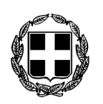     ΕΛΛΗΝΙΚΗ ΔΗΜΟΚΡΑΤΙΑ                                                                                                                                   ΝΟΜΟΣ ΔΩΔΕΚΑΝΗΣΟΥ				      ΠΡΟΣ:                           		               ΔΗΜΟΣ  ΚΩ	    ΔΗΜΟΤΙΚΟ  ΣΥΜΒΟΥΛΙΟ   									          ΣΥΝΕΔΡΙΑΣΗ 2η                  Κοιν.:  κ.κ.  Συμβούλους Δημοτικών Κοινοτήτων.  ΠΡΟΣΚΛΗΣΗΣΑΣ   ΠΡΟΣΚΑΛΟΥΜΕ  ΣΕ  ΤΑΚΤΙΚΗ  ΣΥΝΕΔΡΙΑΣΗ  ΤΟΥ  ΔΗΜΟΤΙΚΟΥ  ΣΥΜΒΟΥΛΙΟΥ  ΚΩ, ΣΤΗΝ ΑΙΘΟΥΣΑ  ΣΥΝΕΔΡΙΑΣΕΩΝ  ΤΟΥ,  ΣΤΙΣ  06  ΦΕΒΡΟΥΑΡΙΟΥ 2017,  ΗΜΕΡΑ  ΔΕΥΤΕΡΑ &  ΩΡΑ  18:00,  ΜΕ  ΤΑ ΠΑΡΑΚΑΤΩ  ΘΕΜΑΤΑ  ΣΤΗΝ  ΗΜΕΡΗΣΙΑ  ΔΙΑΤΑΞΗ: Έγκριση της Γ’ τριμηνιαίας έκθεσης προϋπολογισμού Δήμου Κω οικον. έτους 2016, σύμφωνα με την υπ’ αριθμ. 6/2017 απόφαση της Οικονομικής Επιτροπής Δήμου Κω. [Εισηγήτρια: Αντιδήμαρχος κα. Παπαχρήστου – Ψύρη Ευτέρπη.]Έγκριση υποχρεωτικής αναμόρφωσης Προϋπολογισμού εσόδων – εξόδων  Δήμου Κω οικον. έτους 2017 & πίνακα στοχοθεσίας οικονομικών αποτελεσμάτων πλαισίου δράσης (Ο.Π.Δ.). [Εισηγήτρια: Αντιδήμαρχος κα. Παπαχρήστου – Ψύρη Ευτέρπη.]Λήψη απόφασης για την ένταξη της δημοτικής ενότητας Κω (δημοτική κοινότητα Κω) της πόλεως Κω στις διατάξεις περί υποχρεωτικών χώρων στάθμευσης. [Εισηγητής: Πρόεδρος Δ.Σ. κ. Μυλωνάς Νίκος.]Λήψη απόφασης για την πρόσληψη υδρονομέων στο Δήμο Κω για την κάλυψη των αναγκών κατά τη διάρκεια της αρδευτικής περιόδου. [Εισηγητής: Αντιδήμαρχος κ. Κρητικός Αντώνης.]Λήψη απόφασης για την επιχορήγηση Νομικών Προσώπων Δήμου Κω οικον. έτους 2017 & ψήφιση – διάθεση πιστώσεων. [Εισηγήτρια: Αντιδήμαρχος κα. Παπαχρήστου – Ψύρη Ευτέρπη.]Λήψη απόφασης για την εκμίσθωση των κενών δημοτικών ισογείων καταστημάτων που βρίσκονται επί της Ακτής Κουντουριώτη και επί της οδού Αλ. Διάκου (συγκρότημα Λήμνου με ΚΜ 917 Οικοδομών Πόλεως Κω), εντός του Ο.Τ. 33 του Ρυμοτομικού Σχεδίου Πόλεως Κω, με δημοπρασία. [Εισηγητής: Αντιδήμαρχος κ. Χατζηκαλύμνιος Μιχάλης.]Λήψη απόφασης για την εκμίσθωση του κενού δημοτικού ισόγειου καταστήματος που βρίσκεται στη δυτική πλευρά του κτιρίου του Δημαρχείου, επί της οδού Αντιναυάρχου Ιωαννίδη, εντός της Κ.Μ. 570 οικοδ. Πόλεως Κω και του Ο.Τ. 29 του Ρυμοτομικού Σχεδίου Πόλεως Κω, με δημοπρασία. [Εισηγητής: Αντιδήμαρχος κ. Χατζηκαλύμνιος Μιχάλης.]Γνωμοδότηση για την αναγκαιότητα  του Τ.Δ. 215 αγροκτήματος Λάμπη Κω για κρατικές ανάγκες. [Εισηγητής: Αντιδήμαρχος κ. Χατζηκαλύμνιος Μιχάλης.]Έγκριση της υπ’ αριθ. 184/2016 απόφασης του Δ/Σ της Κ.Ε.Κ.Π.Α.Π.Υ.Α.Σ. περί αιτήματος για  τον ορισμό στην ανωτέρω Επιχείρηση των ορισθέντων δημοτικών υπαλλήλων σε Επιτροπές Δήμου Κω έτους 2017, λόγω έλλειψης προσωπικού. [Εισηγητές: δημοτική σύμβουλος & Πρόεδρος του Δ/Σ της επιχείρησης κα. Πη Βασιλεία – Αντιδήμαρχος κ. Κρητικός Αντώνης.]Έγκριση της υπ’ αριθμ. 56/2016 μελέτης και λήψη απόφασης για τον τρόπο εκτέλεσης του έργου: “Συντήρηση – Αποκαταστάσεις στο Γυμνάσιο Δημοτικής Κοινότητας Αντιμάχειας”. [Εισηγητής: Αντιδήμαρχος κ. Γερασκλής Δαυίδ.]Έγκριση 1ου Α.Π.Ε. του έργου: “Ανακατασκευή δρόμου προς το νεκροταφείο Λαγουδίου”, (Α.Μ. 46/2015). [Εισηγητής: Αντιδήμαρχος κ. Γερασκλής Δαυίδ.]Έγκριση 1ης παράτασης συμβατικής προθεσμίας εκτέλεσης του έργου: “ΕΡΓΑ ΕΠΕΚΤΑΣΗΣ ΧΥΤΑ ΝΗΣΟΥ ΚΩ”. [Εισηγητής: Αντιδήμαρχος κ. Γερασκλής Δαυίδ.]Έγκριση προσωρινής διακοπής εργασιών του έργου: “Αποκατάσταση δημόσιων δικτύων & κοινόχρηστων υποδομών στη νήσο Κω – Επισκευή έργων πρωτεύοντος οδικού δικτύου νήσου Κω -  Γεφύρι Πλατύ Ποταμού (Υποσκαφή θεμελίωσης, αστοχία σκυροδέματος βάσεως και πλαϊνών γέφυρας Πλατύ Ποταμού)”.  [Εισηγητής: Αντιδήμαρχος κ. Γερασκλής Δαυίδ.]Λήψη απόφασης για την έγκριση της δαπάνης για την καταβολή των μισθωμάτων Α΄ Εξαμήνου οικ. έτους 2017 των ακινήτων που μισθώνει ο Δήμος Κω και ψήφιση της σχετικής πίστωσης σε βάρος  του προϋπολογισμού Δήμου Κω οικον. έτους 2017. [Εισηγήτρια: Αντιδήμαρχος κα. Παπαχρήστου – Ψύρη Ευτέρπη.]Λήψη απόφασης για την ανανέωση συμβάσεων ΙΔΟΧ των υπαλλήλων του Κέντρου Συμβουλευτικής Υποστήριξης Γυναικών Θυμάτων Βίας Δήμου Κω. [Εισηγήτρια: εξουσιοδοτημένη δημοτική σύμβουλος κα. Πη Βασιλεία.]Ορισμός εκπροσώπου Δήμου Κω με τον αναπληρωτή για τη συγκρότηση της Επιτροπή εξέτασης αιτημάτων προς χορήγηση αδειών εκμίσθωσης  θαλασσίων μέσων αναψυχής της Λιμενικής Αρχής. [Εισηγητής: Αντιδήμαρχος κ. Κρητικός Αντώνης.]Λήψη απόφασης για την παράταση της Προγραμματικής Σύμβασης του Δήμου Κω με τον Ο.Α.Ε.Δ. [Εισηγητής: Αντιδήμαρχος κ. Κρητικός Αντώνης.]Λήψη απόφασης για τον καθορισμό αφετηρίας τρένων της εταιρείας με το διακριτικό τίτλο “TRENOKTEL RENTALS”. [Εισηγητής: Αντιδήμαρχος κ. Γερασκλής Δαυίδ.]Λήψη απόφασης για τον καθορισμό αφετηριών των τρένων της εταιρείας με την επωνυμία: “ALL DAY TRAVEL IKE”. [Εισηγητής: Αντιδήμαρχος κ. Γερασκλής Δαυίδ.]Έγκριση  έκτακτη μετακίνησης κ. Δημάρχου για εκτός έδρας υπηρεσίας.  [Εισηγητής: κ. Δήμαρχος.]                  Ο ΠΡΟΕΔΡΟΣ ΤΟΥ Δ.Σ.                 Ν.Γ.ΜΥΛΩΝΑΣ